https://cidi.gatech.edu/covid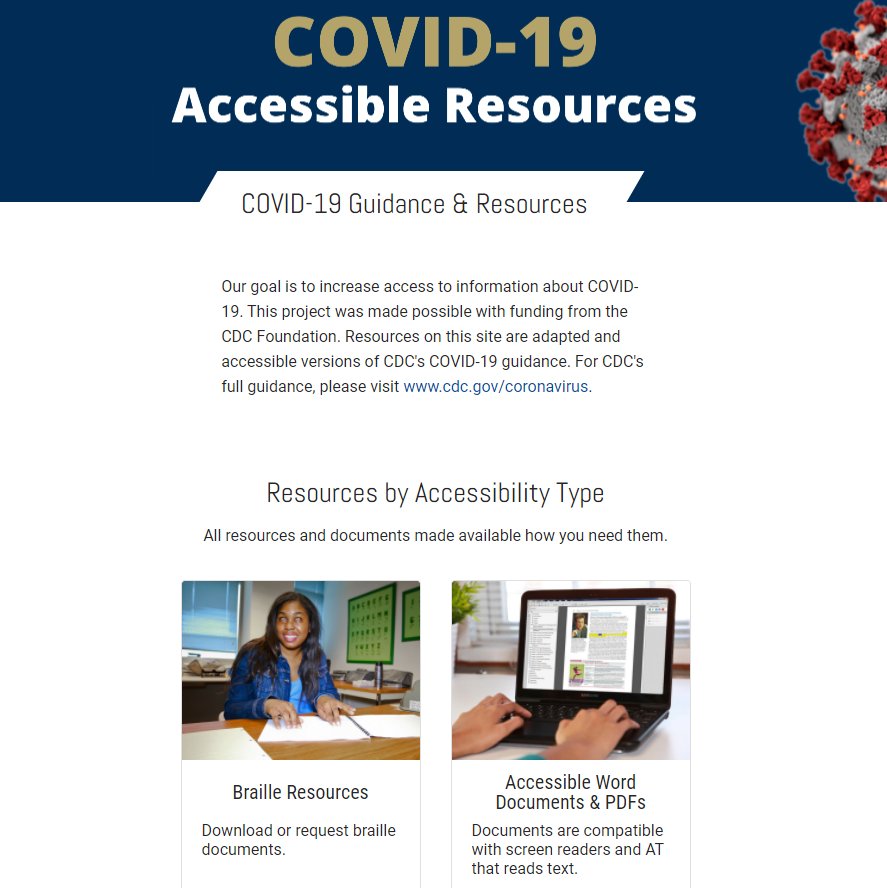 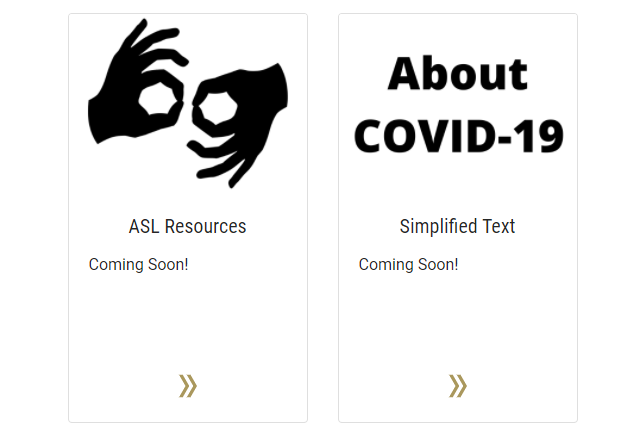 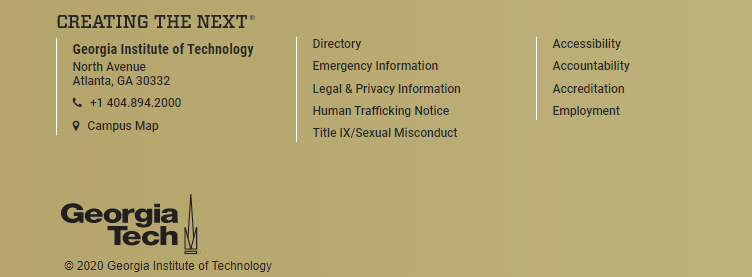 